平凉市古树名木标识牌设计方案为认真贯彻习近平总书记在四川剑阁调研时作出“要把古树名木保护好，把中华优秀传统文化传承好”重要指示，牢固树立和践行绿水青山就是金山银山理念，全面推进全市古树名木规范化、法制化、科学化管理进程，切实保护好这一珍稀绿色生态资源，依据《平凉市古树名木保护条例》规定，平凉市绿化委员会办公室牵头制定了《平凉市古树名木标识牌设计方案》。一、平凉市古树名木和古树群标识牌 1.平凉市古树名木保护一级标识牌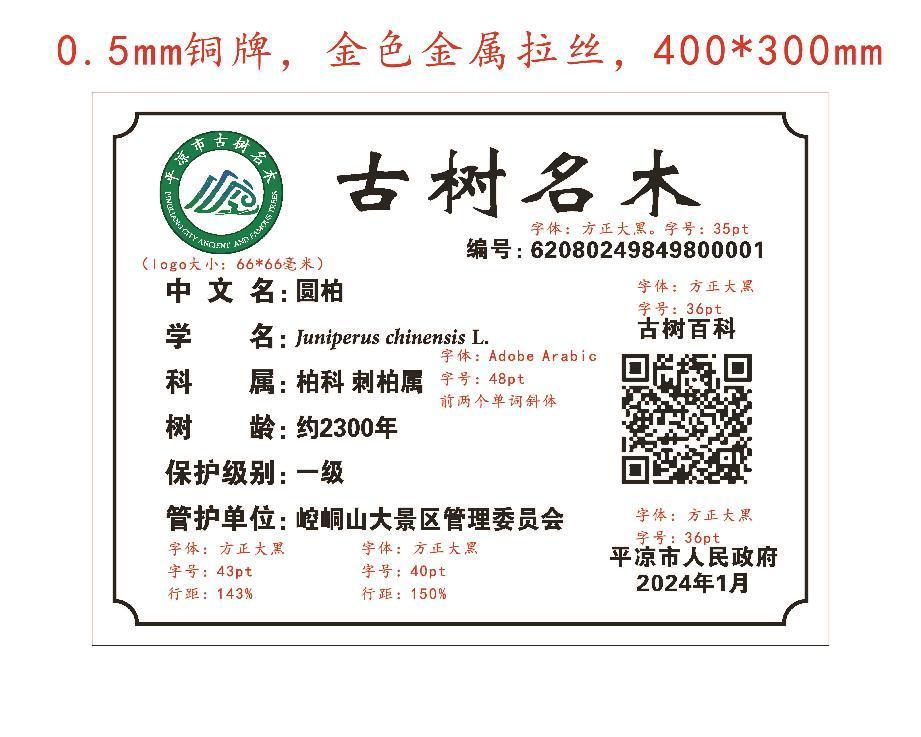 2.平凉市古树保护二级标识牌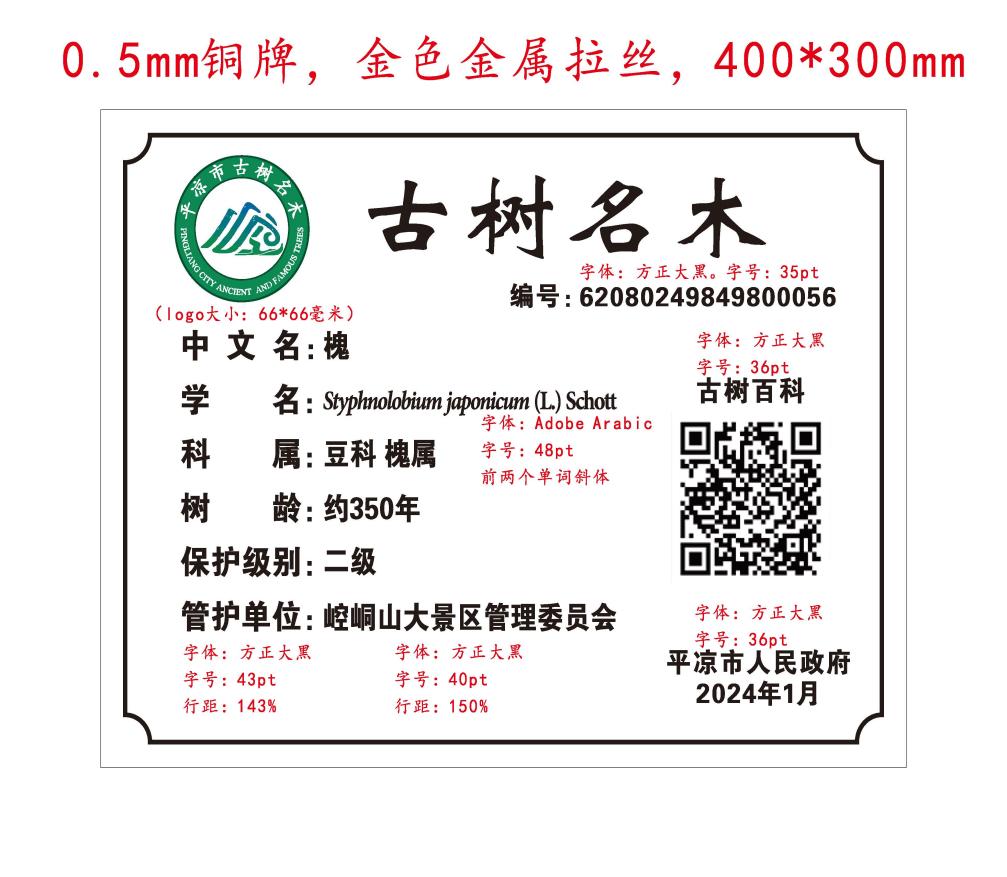 3.平凉市古树保护三级标识牌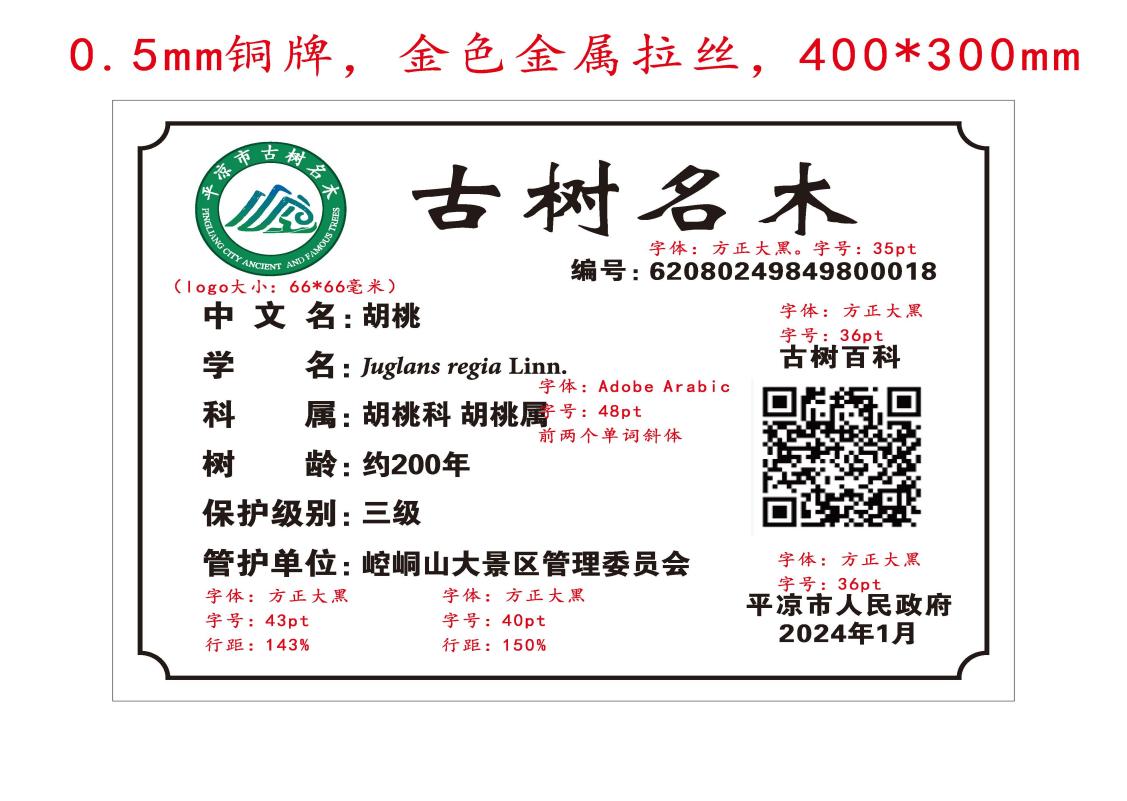 4.平凉市古树群保护标识牌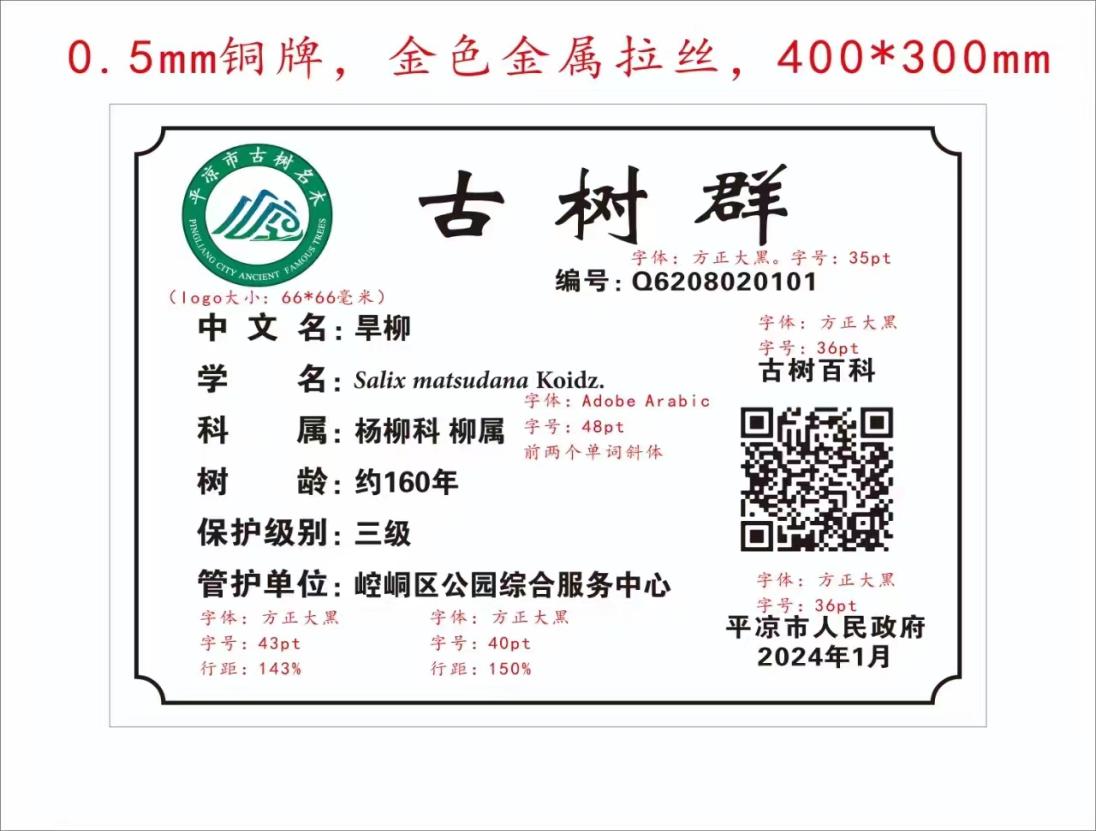 二、平凉市古树名木后续资源保护标识牌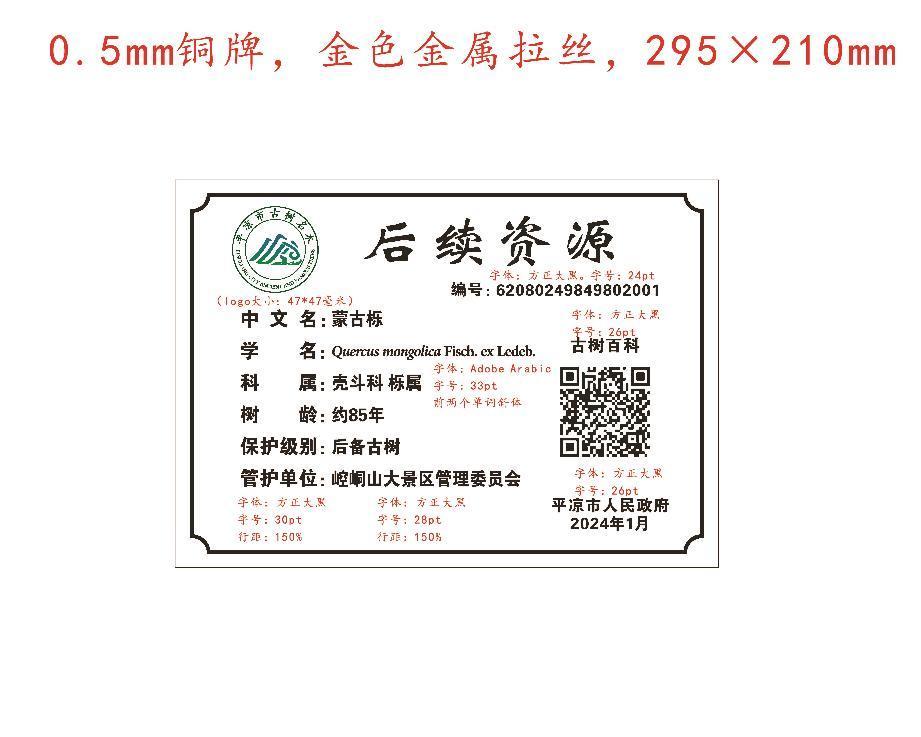 